Chapter 7Performance Evaluation and Quality of Service (QoS) in Wireless NetworksDr C Ramakristanaiah, Senior Project Engineer, C-DAC HyderabadK Indraveni, Joint Director, C-DAC HyderabadDr ChAS Murthy, Senior Director, C-DAC HyderabadAbstract: A comprehensive overview of performance evaluation and quality of service (QoS) in wireless networks is presented in this chapter. It explores key performance metrics such as throughput, latency, jitter, packet loss, and signal strength, along with methods and tools for their measurement and evaluation. Case studies and examples illustrate real-world applications of performance evaluation techniques. The chapter also discusses emerging trends and future directions in QoS research, outlining potential avenues for innovation and advancement in wireless network design and optimization. Overall, this chapter serves as a valuable resource for researchers, practitioners, and students seeking to understand and improve the performance of wireless communication systems.Keywords: Keywords: performance evaluation, quality of service, wireless networks, throughput, latency, jitter, packet loss, signal strength, emerging trendsIntroduction to Wireless networksWireless communication technologies have become ubiquitous in modern telecommunications, enabling seamless connectivity and communication across various devices and platforms. These technologies utilize electromagnetic waves to transmit data without the need for physical cables, offering flexibility, mobility, and scalability in communication networks [1]. One of the most widely recognized wireless communication technologies is Wi-Fi, which allows devices to connect to the internet and local networks wirelessly. Wi-Fi operates on various frequencies within the radio wave spectrum, providing high-speed data transmission over short to medium distances. Its significance lies in its ability to support a wide range of devices, from smartphones and laptops to smart home appliances and IoT devices, fostering the growth of interconnected ecosystems. Wi-Fi standards have evolved significantly since the introduction of 802.11b in 1999, marking key milestones in wireless communication technology. From the foundational 802.11b, which provided the initial framework for wireless connectivity, to the latest 802.11ax, also known as Wi-Fi 6, each iteration has brought improvements in speed, range, and efficiency. The standards have addressed the growing demands of users and applications, offering faster data rates, better reliability, and enhanced performance in various environments. With each new standard, such as 802.11n's introduction of MIMO technology and 802.11ac's focus on gigabit speeds, Wi-Fi has continually adapted to meet the evolving needs of wireless connectivity. Wi-Fi 6, the latest standard, builds upon its predecessors with advancements like OFDMA and TWT, aiming to deliver higher throughput and improved efficiency, particularly in congested networks.Bluetooth is another prominent wireless technology that facilitates short-range communication between devices, typically within a range of 10 meters [2]. It is commonly used for wireless audio streaming, file sharing, and connecting peripherals such as keyboards, mice, and headphones to computers and smartphones. Bluetooth's low energy variant, Bluetooth Low Energy (BLE), is particularly relevant for IoT applications, enabling devices to operate with minimal power consumption over extended periods. Bluetooth standards have undergone significant advancements since their inception, revolutionizing short-range wireless communication. Beginning with the introduction of Bluetooth 1.0 in 1999, subsequent iterations such as Bluetooth 2.0, 3.0, and 4.0 have brought enhancements in data transfer speeds, range, and energy efficiency. Bluetooth 5.0, introduced in 2016, marked a major milestone with its significantly increased data rates, extended range, and improved connectivity features. With each iteration, Bluetooth standards have played a crucial role in enabling diverse applications such as wireless audio streaming, file sharing, and IoT connectivity, making them ubiquitous in various consumer electronics and IoT devices. Cellular networks represent a vital component of wireless communication, providing mobile connectivity over large geographical areas. Technologies like 3G, 4G LTE, and now 5G offer progressively faster data speeds, lower latency, and increased capacity, supporting a wide range of services including voice calls, messaging, internet access, and multimedia streaming [3]. The significance of cellular networks lies in their ability to provide ubiquitous connectivity, enabling individuals to stay connected even while on the move. The detailed discussion about various telecom technologies is presented later in this chapter. Near Field Communication (NFC) [4] is a short-range wireless technology that enables contactless communication between devices when placed in close proximity, typically within a few centimetres. NFC is commonly used for contactless payments, ticketing, access control, and data exchange between smartphones and other NFC-enabled devices. Its significance stems from its convenience, security, and versatility in various applications, particularly in the realm of mobile payments and smart access systems.Satellite communication [5] plays a crucial role in extending connectivity to remote or isolated regions where traditional terrestrial infrastructure is impractical or unavailable. Satellite communication systems utilize geostationary or low Earth orbit satellites to relay signals between ground stations and remote terminals, enabling services such as satellite TV, internet access, and global positioning. Its significance lies in its ability to provide wide-area coverage and reliable connectivity in diverse geographical and environmental conditions, bridging the digital divide and facilitating communication in areas with limited terrestrial infrastructure.Wireless networks have transformed the way we communicate and connect in our modern world, offering convenience, mobility, and scalability across various devices and platforms. These networks utilize electromagnetic waves to transmit data without the need for physical cables, enabling seamless communication over short to long distances. Let's explore some of the key types of wireless networks, including cellular networks, Wi-Fi, Bluetooth, and emerging technologies such as 5G and beyond.7.2 Cellular NetworksCellular networks are among the most widespread wireless communication systems globally, providing mobile connectivity over large geographical areas. These networks comprise interconnected base stations or cell towers that transmit signals to and from mobile devices. Technologies like 3G, 4G LTE, and now 5G offer progressively faster data speeds, lower latency, and increased capacity, supporting a wide range of services including voice calls, messaging, internet access, and multimedia streaming. Cellular networks are essential for enabling mobility, allowing individuals to stay connected while on the move, and supporting a myriad of applications and services on smartphones, tablets, and other mobile devices. The table 1 presents the comparative analysis of various cellular technologies, and their performance with respect to QoS. Table 1: Cellular Technologies and Performance7.3 Key Performance Metrics: There are many parameters to evaluate the performance of the network [6][7][8][9]. In this chapter, the important metrics are considered. The following are the metrics that are very crucial in the evaluation of the performance of the network. 7.3.1 Throughput: Throughput is a fundamental measure of the data transfer rate in a wireless network, indicating how much data can be transmitted over the network within a given time frame. It's typically expressed in bits per second (bps) or packets per second (pps). Higher throughput signifies better network performance and capacity to handle data-intensive applications like video streaming, file downloads, and online gaming.Throughput (in bits per second, bps) = (Total data transmitted) / (Total time taken)7.3.2 Latency: Latency, also known as delay, refers to the time taken for a data packet to travel from the source to the destination in a network. Latency impacts the responsiveness of applications and user experience, particularly in real-time applications such as online gaming, video conferencing, and VoIP calls. Lower latency values indicate minimal delay and better responsiveness, while higher latency values may lead to noticeable delays and degraded performance, particularly in time-sensitive applications. The latency is measured through the below formula.Latency (in milliseconds, ms) = (Total time taken for packet to travel) / (Number of packets sent)7.3.3 Propagation Delay: Propagation delay represents the time it takes for a signal to travel from the sender to the receiver. It depends on the distance between the two points and the propagation speed of the medium through which the signal travels (such as air, fiber optic cable, or copper wire).Propagation Delay (in seconds) = Distance / Propagation Speed7.3.4 Transmission Delay: Transmission delay refers to the time it takes to push all the packet's bits into the link. It depends on the size of the packet (in bits) and the transmission rate (or bandwidth) of the link, which indicates how fast the data can be transmitted over the link.Transmission Delay (in seconds) = Packet Size / Transmission Rate7.3.5 Queuing Delay: Queuing delay occurs when packets arrive at a router or switch faster than they can be transmitted. It is influenced by the number of packets waiting in the queue, the length of each packet, and the link bandwidth. Queuing delay can vary dynamically based on network congestion and traffic patterns.Queuing Delay (in seconds) = (Number of packets in queue) * (Packet Length) / (Link Bandwidth)7.3.6 Processing Delay: Processing delay reflects the time required for a router or switch to examine the packet header, make forwarding decisions, and perform any necessary routing or switching operations. It includes tasks such as error checking, header processing, and routing table lookups.Processing Delay (in seconds) = Time taken to process the packet at the router or switchThese delays collectively contribute to the overall end-to-end delay experienced by packets as they traverse a network. Understanding and quantifying these delays are essential for network engineers and administrators to optimize network performance, troubleshoot issues, and ensure efficient data transmission.7.3.7 Jitter: Jitter refers to the variation in the delay of packet delivery across a network, leading to irregularities in the timing of packet arrivals at the destination. It can disrupt the smoothness of real-time applications like voice calls and video streaming, causing stuttering or loss of synchronization. Jitter is often measured as the difference between the maximum and minimum delay of packet arrivals. Jitter (in milliseconds, ms) = ∑(|Packet arrival time - Expected arrival time|) / (Number of packets received - 1)7.3.8 Packet Loss: Packet loss occurs when data packets fail to reach their destination due to network congestion, transmission errors, or packet dropping mechanisms. It's expressed as a percentage of packets lost relative to the total number of packets transmitted. Excessive packet loss can degrade application performance, leading to retransmissions, reduced throughput, and impaired user experience.Packet Loss (as a percentage) = ((Number of lost packets) / (Total number of packets sent)) * 100%Signal Strength: Signal strength measures the power of the signal received by a wireless device from a transmitter, indicating the strength of the connection between them. It's typically measured in decibels (dB) and provides insights into the quality of the wireless link, affected by factors like distance, obstacles, interference, and environmental conditions. n wireless communication systems such as Wi-Fi and cellular networks, signal strength is a critical factor in determining the reliability of the connection between the transmitter (e.g., access point, base station) and the receiver (e.g., client device). Higher signal strength generally corresponds to a more stable and reliable connection, reducing the likelihood of packet loss, data errors, and disconnections.Signal Strength (in dBm) = Received Signal Strength Indicator (RSSI) value from the device7.4 Quality of Service (QoS) in Wireless Networks:Quality of Service (QoS) in wireless communication systems refers to the set of protocols, mechanisms, and policies implemented to ensure that transmitted data meets specific performance requirements, including reliability, availability, latency, and jitter. QoS is essential for optimizing network resources, prioritizing traffic, and delivering a consistent and satisfactory user experience across diverse applications and services on wireless networks. It encompasses various techniques such as traffic prioritization, bandwidth management, congestion control, and error recovery, all aimed at maintaining high standards of service quality and meeting the needs of users and applications in wireless environments [8]. Quality of Service (QoS) is critical in wireless communication systems due to several reasons:Consider a scenario where a user is engaging in a video conference call over a Wi-Fi connection. In this situation, QoS ensures that the video and audio data packets are prioritized, guaranteeing minimal latency and jitter to maintain a smooth and uninterrupted conversation. Without QoS, packet delays or loss could result in choppy audio, frozen video frames, or even disconnections, leading to frustration and productivity loss for the user. Furthermore, in critical applications like emergency services or healthcare, where timely and reliable communication is vital, QoS becomes indispensable. By prioritizing emergency calls or medical telemetry data over other less time-sensitive traffic, QoS ensures that these mission-critical services receive immediate attention and are delivered with utmost reliability, potentially saving lives in emergency situations. Beyond individual user experiences, QoS plays a crucial role in optimizing network resources and maximizing efficiency. By dynamically managing bandwidth allocation and mitigating congestion, QoS helps prevent network bottlenecks and ensures equitable access to resources for all users. This is particularly relevant in environments with high user densities or fluctuating demand, such as public Wi-Fi hotspots or crowded event venues [9].Applications and QoS RequirementsQuality of Service (QoS) parameters and requirements in wireless communication systems vary significantly across different types of applications, reflecting the diverse needs and priorities of users and services. For voice calls over VoIP, low latency, minimal jitter, and high reliability are crucial to ensure clear and uninterrupted communication. Video streaming demands high throughput, low latency, and minimal packet loss to support smooth playback and minimize buffering. Real-time gaming relies on low latency and minimal jitter to maintain responsive gameplay and prevent lag. IoT devices prioritize low power consumption, scalability, and reliability, requiring energy-efficient communication protocols and robustness against network congestion. In mission-critical services like public safety and healthcare, high reliability, low latency, and priority access are essential for real-time communication and emergency response. Web browsing and email necessitate a responsive browsing experience, while file downloads and software updates require high throughput and efficient bandwidth utilization. Multimedia streaming services such as music and podcasts prioritize continuous playback and minimal latency for an uninterrupted listening experience. By tailoring QoS mechanisms to the specific requirements of each application, wireless communication systems can optimize performance, enhance user satisfaction, and support a wide range of services in diverse usage scenarios.7.5 QoS Architectures and Protocols:QoS architectures and protocols play a crucial role in ensuring efficient and reliable communication in wireless networks, catering to the diverse requirements of different applications and services. In wi-fi networks, for ensuring the QoS for various applications the first protocol proposed over IEEE 802.11 is IEEE 802,11e[10]. 7.5.1: Wireless Network architectures IEEE 802.11e (Wi-Fi): IEEE 802.11e is an amendment to the Wi-Fi standard that introduced QoS enhancements to support multimedia traffic and real-time applications over wireless LANs (WLANs). It defines four access categories (ACs) based on the priority of traffic: Voice (AC_VO), Video (AC_VI), Best Effort (AC_BE), and Background (AC_BK). Differentiated Coordination Function (DCF) and Enhanced Distributed Channel Access (EDCA) mechanisms are used to prioritize traffic based on ACs, allowing higher priority traffic to contend for the channel more aggressively. IEEE 802.11e also introduces the concept of contention window (CW) and arbitration interframe space (AIFS) to adjust the backoff mechanism based on the priority of traffic. 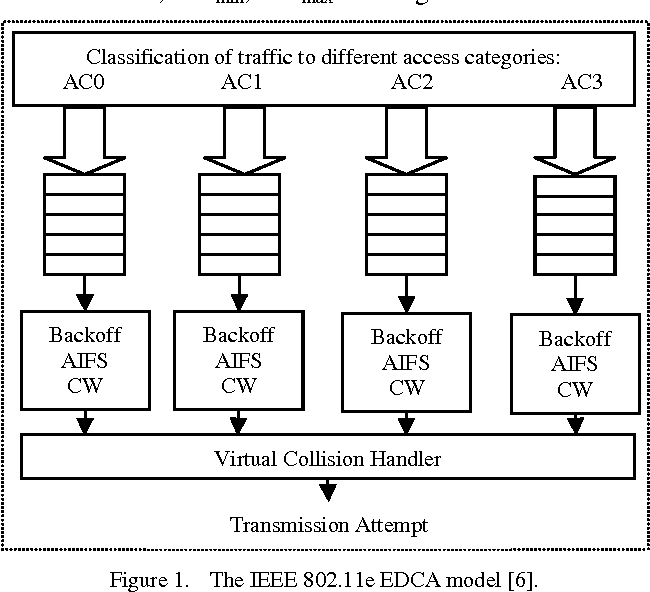 Figure 1: IEEE 802.11e ArchitectureApart from IEEE 802.11e, which specifically focuses on Quality of Service (QoS) enhancements for Wi-Fi networks, there are other Wi-Fi standards and amendments that also address QoS to varying degrees. Some of these include:IEEE 802.11k: This amendment, also known as the Radio Resource Measurement (RRM) standard, focuses on improving network management and optimization, including QoS aspects such as load balancing, roaming optimization, and neighbor network discovery. By providing more efficient network management, IEEE 802.11k indirectly contributes to QoS improvements by ensuring better network performance and reliability. IEEE 802.11r: The Fast Basic Service Set (BSS) Transition amendment, or Fast Roaming, enables seamless and fast handovers between access points within the same network. While not directly addressing QoS parameters, IEEE 802.11r helps maintain the continuity of QoS-sensitive applications like voice calls and video streaming during roaming events, enhancing overall user experience. IEEE 802.11v: This standard, known as Wireless Network Management, defines mechanisms for enhanced network management functionalities, including QoS-related features such as traffic classification, admission control, and traffic prioritization. IEEE 802.11v enables more efficient QoS provisioning and management in Wi-Fi networks, contributing to improved performance and reliability. IEEE 802.11n: Released in 2009, 802.11n operates in both the 2.4 GHz and 5 GHz frequency bands and supports data rates up to 600 Mbps. It uses Multiple Input Multiple Output (MIMO) technology and supports channel bonding. IEEE 802.11ac: While primarily focused on increasing data rates and throughput, the IEEE 802.11ac amendment also introduces enhancements to QoS mechanisms. Features such as Multi-User Multiple Input Multiple Output (MU-MIMO) and Quality of Service Enhancements (QoS-AC) help improve the overall efficiency and fairness of resource allocation, thereby indirectly benefiting QoS-sensitive applications. IEEE 802.11ax (Wi-Fi 6): The latest Wi-Fi standard, IEEE 802.11ax, introduces several QoS-related features aimed at enhancing overall network performance and efficiency. These include Orthogonal Frequency Division Multiple Access (OFDMA), Target Wake Time (TWT), and improved scheduling and resource allocation mechanisms. Wi-Fi 6 focuses on providing better QoS for a growing number of connected devices and applications with diverse QoS requirements.WiMAX (IEEE 802.16) (Worldwide Interoperability for Microwave Access) defines QoS mechanisms to support multimedia services and real-time applications over broadband wireless access networks. It utilizes a connection-oriented architecture with Service Flows (SFs) to provide QoS guarantees for different traffic types. WiMAX supports various QoS parameters, including bandwidth allocation, latency, jitter, and packet loss, through mechanisms like admission control, scheduling, and traffic policing. Different service classes, such as Unsolicited Grant Service (UGS), Real-Time Polling Service (rtPS), and Best Effort (BE), are defined to prioritize traffic and allocate resources accordingly[11].3GPP QoS Standards (LTE/5G):The 3rd Generation Partnership Project (3GPP) has defined QoS mechanisms for cellular networks, including Long-Term Evolution (LTE) and 5G. 3GPP QoS standards define QoS classes (QCI) with different priority levels and traffic characteristics, such as guaranteed bit rate (GBR), non-GBR, and delay tolerance. Packet scheduling algorithms, such as weighted fair queuing (WFQ) and proportional fair scheduling (PFS), are used to allocate radio resources efficiently and prioritize traffic based on QoS requirements. LTE and 5G networks utilize Quality of Service Class Identifiers (QCI) to classify and differentiate traffic flows, ensuring appropriate treatment based on QoS parameters like packet delay, packet loss, and throughput[12].7.5.2: Ethernet-Based Networks:QoS architectures in Ethernet-based networks focus on ensuring timely and reliable delivery of traffic, especially in real-time applications such as voice and video. IEEE standards such as IEEE 802.1p and IEEE 802.1Q prioritize traffic by tagging frames with priority levels (e.g., VLAN priority tags) and implementing queuing mechanisms (e.g., Priority Queuing, Class-Based Queuing) at network switches and routers. Ethernet QoS also incorporates traffic management techniques like rate limiting, traffic shaping, and buffering to control traffic flows and prevent congestion.7.5.3 Optical Transport Networks (OTNs):QoS architectures in OTNs focus on ensuring reliable and efficient transmission of data over optical fiber networks, especially in long-haul and metro networks. ITU-T G.709 standardizes the Optical Transport Network (OTN) architecture, defining features such as virtual concatenation, forward error correction (FEC), and hierarchical management to improve QoS, fault tolerance, and scalability in optical networks. QoS mechanisms in OTNs also include traffic engineering techniques like wavelength management, grooming, and protection switching to optimize network resources and meet service-level requirements[13].7.6 QoS provisioning techniques at different layers of the OSI modelPhysical Layer (Layer 1): While the primary role of the physical layer is to transmit raw bit streams over the physical medium, certain techniques contribute indirectly to QoS improvements. Forward Error Correction (FEC): FEC techniques introduce redundant information into transmitted data, allowing the receiver to detect and correct errors caused by noise or interference in the communication channel. By minimizing transmission errors, FEC enhances the reliability of data transmission and improves overall QoS. Modulation Schemes: Advanced modulation schemes such as Quadrature Amplitude Modulation (QAM) enable higher data rates and improved spectral efficiency, facilitating faster and more reliable transmission of data over the physical medium, thus enhancing QoS.Data Link Layer (Layer 2): QoS provisioning at the data link layer involves managing access to the shared communication medium and prioritizing traffic based on QoS requirements. Contention-Based Access Methods: Protocols like Carrier Sense Multiple Access with Collision Avoidance (CSMA/CA) dynamically sense the medium to determine its availability before transmitting data. This helps avoid collisions and ensures fair access to the medium, thereby improving QoS. Prioritization Mechanisms: Standards such as IEEE 802.1p (for Ethernet) and IEEE 802.11e (for Wi-Fi) enable the tagging of packets with different priority levels. This allows for the prioritization of time-sensitive traffic (e.g., voice and video) over less critical data, enhancing QoS for real-time applications. MAC Layer Scheduling Algorithms: Techniques like Time-Division Multiple Access (TDMA) and Dynamic Frequency Selection (DFS) allocate resources (time slots or frequency channels) to different users or traffic types, ensuring efficient use of the medium and minimizing delays, thus improving QoS.Network Layer (Layer 3): QoS provisioning at the network layer involves routing and forwarding decisions aimed at optimizing resource utilization and meeting QoS requirements. Quality-of-Service (QoS) Routing Algorithms: Algorithms such as Weighted Fair Queuing (WFQ) and Resource Reservation Protocol (RSVP) consider QoS metrics (e.g., delay, jitter, and bandwidth) when selecting paths through the network. This ensures that traffic flows are routed along paths that meet their QoS constraints, improving overall network performance. Traffic Engineering Techniques: Traffic engineering methods such as traffic shaping, link bandwidth reservation, and admission control help manage network congestion and prevent packet loss. By regulating the flow of traffic and ensuring efficient resource allocation, these techniques enhance QoS in network layer communication.Transport Layer (Layer 4): At the transport layer, QoS provisioning focuses on congestion control mechanisms to regulate the flow of traffic and prevent network congestion. Transmission Control Protocol (TCP): TCP implements congestion control mechanisms such as slow start, congestion avoidance, and fast retransmit to dynamically adjust the sending rate based on network conditions. This helps prevent congestion-related packet loss and ensures fair sharing of network resources, thereby improving QoS. User Datagram Protocol (UDP): Applications using UDP may implement application-layer congestion control mechanisms or rely on network-layer QoS mechanisms to ensure timely delivery of packets. Although UDP itself does not provide congestion control, applications can implement congestion control mechanisms as needed to maintain QoS.QoS provisioning at the application layer focuses on optimizing the end-user experience by ensuring that applications and services receive the necessary resources and performance levels to meet their requirements. Unlike lower layers of the OSI model, where QoS mechanisms primarily address network-level considerations, QoS at the application layer is more application-specific and tailored to the requirements of individual services.7.7 Challenges in achieving QoS:Achieving Quality of Service (QoS) in wireless networks poses several challenges and limitations that need to be addressed to ensure reliable and efficient communication. Some of the key challenges areChannel Interference: Wireless networks operate in shared spectrum bands, leading to potential interference from neighbouring networks, devices, or environmental factors. Interference can degrade signal quality, increase packet loss, and reduce throughput, impacting the overall QoS. Techniques such as frequency hopping, adaptive modulation, and interference mitigation algorithms are employed to minimize the impact of interference on wireless communication.Mobility Management: Mobile devices frequently move between different access points or network cells, requiring seamless handovers to maintain connectivity and QoS. Handover latency, packet loss during handovers, and signaling overhead can affect QoS for real-time applications like voice and video. Efficient mobility management protocols, fast handover mechanisms, and predictive handover algorithms are needed to minimize disruptions and maintain QoS during mobility events.Resource Allocation: Efficient resource allocation is essential to meet the diverse QoS requirements of various applications and users in wireless networks. Limited spectrum availability, dynamic traffic patterns, and changing user demands pose challenges for optimal resource allocation. Adaptive resource allocation algorithms, dynamic spectrum management techniques, and QoS-aware scheduling mechanisms are used to allocate bandwidth, power, and other resources based on application priorities and network conditions.Security Vulnerabilities: Wireless networks are susceptible to various security threats, including eavesdropping, unauthorized access, denial-of-service attacks, and malware infections. Security measures such as encryption, authentication, access control, and intrusion detection are essential to protect against security breaches and ensure the confidentiality, integrity, and availability of data. However, security mechanisms can introduce overhead and complexity, potentially impacting QoS by consuming additional resources or introducing delays.Channel Fading and Propagation Effects: Wireless signals are susceptible to fading, attenuation, and propagation delays caused by factors such as multipath propagation, shadowing, and environmental conditions. Channel variations can lead to signal degradation, increased error rates, and fluctuating signal strength, affecting QoS metrics like throughput and reliability. Diversity techniques, adaptive modulation, and error correction coding are employed to mitigate the effects of channel fading and improve QoS in wireless communication.Congestion and Overload: Wireless networks may experience congestion and overload due to high traffic volume, limited network capacity, or inefficient resource management. Congestion can lead to packet loss, increased latency, and degraded QoS for users and applications. Traffic management strategies such as traffic shaping, congestion control algorithms, and admission control mechanisms are used to alleviate congestion and maintain QoS under heavy load conditions.Emerging technologies and strategies offer promising solutions to overcome the challenges associated with achieving Quality of Service (QoS) in wireless networks. Here's an overview of some key emerging technologies and strategies and how they address these challenges:Beamforming: Beamforming is a technology that focuses radio signals in specific directions, improving signal strength, reducing interference, and extending coverage. Beamforming techniques, such as phased array antennas and Multiple Input Multiple Output (MIMO) systems, enhance spatial multiplexing and increase spectral efficiency. By directing energy towards intended receivers and minimizing energy wastage in other directions, beamforming improves throughput, reliability, and QoS for wireless communication.Dynamic Spectrum Access (DSA): DSA enables opportunistic access to underutilized spectrum bands, mitigating interference and improving spectrum efficiency. Cognitive radio technologies and spectrum sensing techniques allow devices to detect and utilize available spectrum dynamically, adapting transmission parameters to avoid interference and congestion.DSA enhances QoS by providing additional spectrum resources, reducing interference, and enabling more efficient use of the radio spectrum.Multi-Access Edge Computing (MEC): MEC brings computational resources closer to end-users by deploying edge computing nodes at the network edge, reducing latency and improving QoS for latency-sensitive applications. By offloading processing tasks from centralized data centers to edge nodes, MEC reduces network congestion, enhances response times, and enables real-time processing of data. MEC supports applications such as augmented reality, virtual reality, gaming, and IoT, where low latency and high reliability are critical for delivering a seamless user experience. Network Slicing: Network slicing enables the creation of virtualized, isolated network instances tailored to specific service requirements, including QoS parameters such as latency, throughput, and reliability. By partitioning physical network infrastructure into logical slices, each with its own resources and QoS guarantees, network slicing allows operators to optimize resource allocation and meet the diverse needs of different applications and users. Network slicing enables efficient sharing of network resources while ensuring QoS differentiation and isolation between different slices, supporting use cases ranging from enhanced mobile broadband to ultra-reliable low-latency communications (URLLC) and massive machine-type communications (mMTC).These emerging technologies and strategies offer innovative approaches to addressing the challenges of achieving QoS in wireless networks. Beamforming for improved coverage and interference mitigation, dynamic spectrum access for efficient spectrum utilization, multi-access edge computing for reduced latency, and network slicing for QoS differentiation, wireless operators and service providers can deliver high-performance, reliable, and tailored communication services to meet the evolving demands of users and applications.7.8 Current Research Trends: Machine Learning and AI for QoS Optimization: Researchers are increasingly leveraging machine learning (ML) and artificial intelligence (AI) techniques to optimize QoS parameters such as throughput, latency, and packet loss in wireless networks. ML algorithms can analyze network data, predict traffic patterns, and dynamically adjust network configurations to optimize resource allocation and improve QoS. AI-driven approaches enable autonomous network management, proactive fault detection, and adaptive QoS provisioning, leading to more efficient and self-optimizing wireless networks.Software-Defined Networking (SDN) and Network Function Virtualization (NFV): SDN and NFV technologies decouple network control and data forwarding functions, enabling centralized network management and dynamic service provisioning. Researchers are exploring SDN/NFV-based architectures for QoS management, allowing operators to define and enforce QoS policies programmatically across the network. Virtualized network functions (VNFs) can be dynamically instantiated, scaled, and orchestrated to meet changing QoS requirements and optimize resource utilization in real-time [14].Edge Computing and Fog Computing: Edge computing and fog computing paradigms bring computational resources closer to end-users and IoT devices, reducing latency and improving QoS for latency-sensitive applications. Research efforts focus on leveraging edge/fog computing for QoS-aware service placement, real-time data processing, and context-aware decision-making in wireless networks. By offloading computation and storage tasks from centralized data centers to edge/fog nodes, researchers aim to enhance QoS, reduce network congestion, and enable new low-latency applications and services [15].Dynamic Spectrum Access and Cognitive Radio: Dynamic spectrum access (DSA) and cognitive radio technologies enable opportunistic use of underutilized spectrum bands, improving spectrum efficiency and QoS in wireless networks. Researchers are investigating cognitive radio techniques for QoS-aware spectrum management, spectrum sensing, and interference mitigation in dynamic and heterogeneous environments. By adapting transmission parameters and spectrum access strategies based on real-time QoS requirements and environmental conditions, cognitive radio systems optimize spectrum utilization and enhance QoS for diverse applications [16].Blockchain for QoS Assurance and Service Level Agreements (SLAs): Blockchain technology offers decentralized and tamper-proof record-keeping mechanisms, enabling transparent and auditable management of QoS metrics and SLAs in wireless networks. Researchers are exploring blockchain-based solutions for QoS assurance, service verification, and dispute resolution, particularly in multi-operator and multi-domain environments. By decentralizing consensus mechanisms, blockchain enhances trust, accountability, and compliance in QoS management, ensuring that service providers meet their commitments and users receive the expected QoS levels [17].Network Slicing and Service Differentiation: Network slicing enables the creation of virtualized, isolated network instances tailored to specific service requirements, including QoS parameters such as latency, throughput, and reliability. Ongoing research explores advanced network slicing techniques for dynamic QoS differentiation, allowing operators to allocate resources flexibly and optimize network performance for diverse applications and user groups. By tailoring network slices to the unique needs of different vertical industries, researchers aim to deliver customized QoS guarantees and support a wide range of use cases, from enhanced mobile broadband to ultra-reliable low-latency communications (URLLC) and massive machine-type communications (mMTC)[18].Cross-Layer Optimization and Coordination: Cross-layer optimization techniques integrate information and decision-making across multiple layers of the protocol stack to improve overall system performance and QoS. Research efforts focus on developing cross-layer optimization algorithms and protocols that jointly consider physical layer characteristics, MAC layer protocols, and network layer routing strategies to enhance QoS metrics such as throughput, latency, and reliability. By exploiting synergies between different layers of the protocol stack, cross-layer optimization approaches can achieve better QoS performance than traditional siloed approaches, particularly in dynamic and heterogeneous wireless environments[19].Quality of Experience (QoE) Modeling and Management: QoE encompasses the subjective perception of users regarding the quality of their overall experience with wireless services and applications. Ongoing research aims to develop QoE modeling frameworks and measurement methodologies that capture user preferences, context, and perceptual factors to quantify and predict user satisfaction. By integrating QoE-awareness into network management and optimization algorithms, researchers seek to optimize QoS parameters in a way that maximizes user satisfaction and engagement, ultimately improving the overall quality of wireless services[20].Energy-Efficient QoS Provisioning: Energy efficiency is a critical consideration in wireless networks, particularly for battery-powered devices and energy-constrained environments. Research efforts focus on developing energy-efficient QoS provisioning techniques that balance performance requirements with energy consumption constraints. Techniques such as duty cycling, adaptive modulation and coding, and opportunistic scheduling aim to optimize energy efficiency while maintaining acceptable QoS levels, extending the battery life of devices and reducing overall network energy consumption [21].Self-Organizing Networks (SON) for QoS Management: SON technologies automate network planning, configuration, optimization, and healing processes, reducing operational costs and improving network performance. Ongoing research explores SON solutions for QoS management, enabling autonomous network reconfiguration and adaptation in response to changing environmental conditions and traffic patterns. With the help of AI-driven SON algorithms, self-healing mechanisms, and predictive analytics, researchers aim to proactively identify and mitigate QoS degradation events, ensuring continuous service availability and performance optimization in wireless networks.References: [1] IEEE. (2022). "IEEE 802.11: Wi-Fi Standards Evolution." IEEE. [Online]. Available: https://www.ieee.org.[2] Bluetooth SIG. (2022). "History of Bluetooth Technology." Bluetooth SIG. [Online]. Available: https://www.bluetooth.com.[3] Qualcomm. (2022). "Understanding 5G: A Closer Look at the Technology Behind the Next Generation of Wireless Connectivity." Qualcomm. [Online]. Available: https://www.qualcomm.com.[4] NFC Forum. (2022). "What is NFC?" NFC Forum. [Online]. Available: https://www.nfc-forum.org.[5] Intelsat. (2022). "What is Satellite Communication?" Intelsat. [Online]. Available: https://www.intelsat.com.[6] Gupta, A., Jain, R., & Paul, S. (2017). "Performance Evaluation of Wireless Networks: A Survey." International Journal of Computer Applications, 159(2), 1-6. [7] [7] Nandakumar, R., & Potharaju, R. (2018). "Performance Evaluation of Wireless Networks: A Comparative Study." International Journal of Advanced Research in Computer and Communication Engineering, 7(3), 280-286.[8] Wang, H., & Schulzrinne, H. (2019). "Quality of Service (QoS) in Wireless Communications: A Review." IEEE Communications Surveys & Tutorials, 21(2), 1425-1450.[9] Zhang, Y., & Zhang, Y. (2020). "QoS-Aware Resource Allocation and Management in Wireless Communication Networks: A Survey." IEEE Access, 8, 20470-20487.[10] IEEE. (2022). "IEEE 802.11e - Enhancements for Quality of Service (QoS)." IEEE Standards Association. [Online]. Available: https://standards.ieee.org/standard/802_11e-2005.html.[11]. IEEE. (2022). "IEEE 802.16 - WirelessMAN-OFDM." IEEE Standards Association. [Online]. Available: https://standards.ieee.org/standard/802_16-2009.html.[12] 3GPP. (2022). "3GPP TS 23.107 - Quality of Service (QoS) concept and architecture." 3rd Generation Partnership Project. [Online]. Available: https://www.3gpp.org/ftp/Specs/html-info/23107.htm.[13] ITU-T. (2022). "ITU-T G.709 - Interfaces for the Optical Transport Network (OTN)." International Telecommunication Union. [Online]. Available: https://www.itu.int/rec/T-REC-G.709/en.[14] Kreutz, D., Ramos, F. M. V., Verissimo, P. E., Rothenberg, C. E., Azodolmolky, S., & Uhlig, S. (2015). "Software-defined networking: A comprehensive survey." Proceedings of the IEEE, 103(1), 14-76. [15] Bonomi, F., Milito, R., Zhu, J., & Addepalli, S. (2012). "Fog computing and its role in the internet of things." In Proceedings of the first edition of the MCC workshop on Mobile cloud computing (pp. 13-16).[16] Mitola, J., & Maguire Jr, G. Q. (1999). "Cognitive radio: making software radios more personal." IEEE Personal Communications, 6(4), 13-18.[17] Christidis, K., & Devetsikiotis, M. (2016). "Blockchains and smart contracts for the internet of things." IEEE Access, 4, 2292-2303.[18] Fiorani, M., Liu, L., Chen, X., & Ci, S. (2019). "Network Slicing in 5G: State of the Art and Research Challenges." IEEE Access, 7, 91699-91726.[19] Zhang, H., & Ansari, N. (2012). "A survey on cross-layer design for wireless networks." IEEE Communications Surveys & Tutorials, 14(1), 110-126.[20] Möller, S., & Raake, A. (2011). "Quality of experience: A model approach." Proceedings of the IEEE, 99(1), 202-213.[21] Ciullo, D., & Kliazovich, D. (2018). "Energy-efficient communication in wireless networks: An overview of techniques and architectures." IEEE Access, 6, 13397-13429.Cellular TechnologyQoS FeaturesData ServicesPerformance2G (GSM, CDMA)Basic voice quality, reliable call setup, limited data supportLow-speed internet access, basic web browsing, emailRelatively low data rates, limited capacity, occasional call drops3G (UMTS, CDMA2000)Improved voice quality, reduced call drops, better multimedia supportVideo calling, mobile internet access, multimedia streamingHigher data rates, increased capacity, better user experience for data services4G LTEEnhanced voice quality, lower latency, improved reliabilityHigh-speed mobile broadband, HD video streaming, online gamingFaster data speeds, lower latency, increased network capacity5GUltra-reliable low-latency communication (URLLC), high QoS for mission-critical applicationsUltra-fast data speeds, low latency, massive connectivitySignificantly faster data rates, ultra-low latency, higher capacity, support for innovative applications and services